OŚWIADCZENIEOświadczam, że:Posiadam środki własne pozyskane z innych źródeł, nie pochodzące ze środków PFRON na pokrycie różnicy pomiędzy dofinansowaniem ze środków PFRON, a ceną rzeczywistą sprzętu rehabilitacyjnego.Nie mam zaległości wobec Państwowego Funduszu Rehabilitacji Osób Niepełnosprawnych oraz nie byłem/am w ciągu trzech ostatnich lat przed złożeniem wniosku, stroną umowy o dofinansowanie ze środków PFRON, rozwiązanej  z przyczyn leżących po mojej stronie.Nie ubiegam się i nie będę w danym roku kalendarzowym ubiegał/a się odrębnym wnioskiem o środki PFRON na dofinansowanie zaopatrzenia w sprzęt rehabilitacyjny za pośrednictwem innego samorządu powiatowego. Przyjmuję do wiadomości:Dofinansowanie będzie przyznane do wyczerpania środków finansowych PFRON przeznaczonych dla powiatu brzozowskiego na dany rok i zatwierdzonych do wykorzystania na powyższy cel.Dofinansowanie nie może obejmować kosztów realizacji zadania poniesionych przed przyznaniem środków finansowych i zawarciem umowy na dofinansowanie.Dofinansowanie ze środków PFRON wynosi do wysokości 80% wartości sprzętuW danym roku kalendarzowym Wnioskodawca może uzyskać dofinansowanie do jednego urządzeniaPrzyjmuję do wiadomości, że złożenie wniosku o dofinansowanie nie jest równoznaczne z jego przyznaniem. Nie gwarantuje też, że kwota przyznanego dofinansowania będzie równa oczekiwanej przez Wnioskodawcę.Informacja o rachunku bankowym WnioskodawcyWłaściciel rachunku bankowego (imię i nazwisko, adres) …..……………………………………………………………………………………………………………………………………..Nazwa banku ……………………………………………………………………………………Nr rachunku bankowego: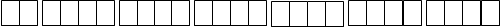 ………………………………….                                 	……………..……………………………………              (Miejscowość, data)			                   podpis Wnioskodawcy/ przedstawiciela ustawowego/							                 opiekuna prawnego/ pełnomocnikaKlauzula informacyjnaNa podstawie art. 13 ust. 1 i 2 Rozporządzenia Parlamentu Europejskiego i Rady (UE) 2016/679                 z 27 kwietnia 2016 r. w sprawie ochrony osób fizycznych w związku z przetwarzaniem danych osobowych i w sprawie swobodnego przepływu takich danych oraz uchylenia dyrektywy 95/46/WE (Dz.U.UE.L. z 2016r. Nr 119, s.1 ze zm.) - dalej: „RODO” informuję, że:Administratorem Państwa danych jest  Powiatowe Centrum Pomocy Rodzinie  w Brzozowie,  mieszczące się pod adresem 36-200 Brzozów ul. 3 Maja 51, tel. 13 43 420 45, zwane dalej Administratorem.Administrator wyznaczył Inspektora Ochrony Danych, z którym mogą się Państwo kontaktować we wszystkich sprawach dotyczących przetwarzania danych osobowych za pośrednictwem adresu email: inspektor@cbi24.pl lub pisemnie pod adres Administratora.Państwa dane osobowe będą przetwarzane w celu wypełnienia obowiązku prawnego ciążącego na Administratorze (art. 6 ust. 1 lit. c RODO) w zw. z Ustawą z dnia  12 marca 2004 r. o pomocy społecznej, ustawa z dnia 09 czerwca 2011r. o wspieraniu rodziny i systemie pieczy zastępczej, ustawa z dnia 27 sierpnia 1997 r. o rehabilitacji zawodowej i społecznej oraz zatrudnianiu osób niepełnosprawnych, ustawa z dnia 5 czerwca 1998 r. o samorządzie powiatowym, ustawy z dnia 29 lipca 2005 r. o przeciwdziałaniu przemocy w rodzinie.Państwa dane osobowe będą przetwarzane przez okres niezbędny do realizacji ww. celu                            z uwzględnieniem okresów przechowywania określonych w przepisach szczególnych, 
w tym przepisów archiwalnych,Państwa dane osobowe będą przetwarzane w sposób zautomatyzowany, lecz nie będą podlegały zautomatyzowanemu podejmowaniu decyzji, w tym o profilowaniu.Państwa dane osobowych nie będą przekazywane poza Europejski Obszar Gospodarczy (obejmujący Unię Europejską, Norwegię, Liechtenstein i Islandię).W związku z przetwarzaniem Państwa danych osobowych, przysługują Państwu następujące prawa:prawo dostępu do swoich danych oraz otrzymania ich kopii;prawo do sprostowania (poprawiania) swoich danych osobowych;prawo do ograniczenia przetwarzania danych osobowych;prawo wniesienia skargi do Prezesa Urzędu Ochrony Danych Osobowych 
(ul. Stawki 2, 00-193 Warszawa), w sytuacji, gdy uzna Pani/Pan, że przetwarzanie danych osobowych narusza przepisy ogólnego rozporządzenia o ochronie danych osobowych (RODO);Podanie przez Państwa danych osobowych w związku z ciążącym na Administratorze obowiązkiem prawnym jest obowiązkowe, a ich nieprzekazanie skutkować będzie brakiem realizacji celu, o którym mowa w punkcie 3. Nieprzekazanie danych udostępnianych dobrowolnie pozostaje bez wpływu na rozpoznanie sprawy. Państwa dane mogą zostać przekazane podmiotom zewnętrznym na podstawie umowy powierzenia przetwarzania danych osobowych, a także podmiotom lub organom uprawnionym na podstawie przepisów prawa.  .................................................                                          ...................................................................     (miejscowość i data)				                             (podpis Wnioskodawcy*, przedstawiciela ustawowego*               opiekuna prawnego* pełnomocnika*)               Załączniki do wniosku:Kopia orzeczenia  lub kopia  wypisu z treści orzeczenia, o którym mowa w art. 1, art.5 lub art. 62 ustawy, a w przypadku osoby, o której mowa w art. 62 ust. 3 ustawy z dnia 27 sierpnia 1997 r. o rehabilitacji zawodowej i społecznej oraz zatrudnianiu osób niepełnosprawnych, kopia orzeczenia o stałej albo długotrwałej niezdolności do pracy w gospodarstwie rolnym wydane przed dniem  1 stycznia 1998 r.  (oryginał do wglądu);Aktualne zaświadczenie wydane przez lekarza specjalistę lub rehabilitanta, zawierające informację o rodzaju niepełnosprawności potwierdzające potrzebę prowadzenia rehabilitacji w warunkach domowych na wskazanym sprzęcie.Oferta handlowa sprzętu rehabilitacyjnego np. kosztorys ofertowy, faktura PROFORMA, (zawierająca cenę oraz opis techniczny wnioskowanego sprzętu);Postanowienie sądu o ustanowieniu opiekuna prawnego (w przypadku, gdy Wnioskodawca jest osobą ubezwłasnowolnioną);Upoważnienie/pełnomocnictwo potwierdzone notarialnie (w przypadku, gdy w imieniu Wnioskodawcy występuje upoważniany lub jego pełnomocnik);Dokumenty potwierdzające dochody (netto) Wnioskodawcy i osób wspólnie zamieszkujących prowadzących wspólne gospodarstwo domowe z Wnioskodawcą za kwartał poprzedzający miesiąc złożenia wniosku (np. decyzja ZUS, decyzja MOPS, zaświadczenie z zakładu pracy, zaświadczenie z urzędu pracy) (do wglądu). *  właściwe zaznaczyćSprzęt rehabilitacyjny to sprzęt niezbędny do prowadzenia zajęć rehabilitacyjnych mających za zadanie osiągnięcie przy aktywnym uczestnictwie osoby niepełnosprawnej możliwie najwyższego poziomu jej funkcjonowania, jakości życia i integracji społecznej. SPECYFIKACJA PRZEDMIOTU DOFINASOWANIA(wypełnia sprzedawca/dostawca)         ………………………..                       	……………………………………..                                                                            (miejscowość, data)                                                                                        ( pieczątka i podpis Sprzedawcy/Dostawcy)Wypełnia lekarz specjalista/rehabilitant........................................................Pieczęć zakładu opieki zdrowotnejZAŚWIADCZENIE  LEKARSKIE potwierdzające potrzebę prowadzenia rehabilitacji w warunkach domowychna wskazanym sprzęcie (prosimy wypełnić czytelnie w języku polskim)Imię i nazwisko:……. .....................................................................................................PESEL	 |_|_|_|_|_|_|_|_|_|_|_|   Adres zamieszkania: ........................................................................................................Posiada dysfunkcje narządu ruchu (określić jakie) lub inne schorzenia:.................................................................................................................................................................................................................................................................................................................................................................................................................................W/w osoba niepełnosprawna wymaga rehabilitacji w zakresie :.................................................................................................................................................................................................................................................................................................................................................................................................................................Zalecany sprzęt rehabilitacyjny  :.................................................................................................................................................................................................................................................................................................................................................................................................................................................................................   	                                 ...................................................              (miejscowość, data)					     	 (pieczęć i podpis lekarza)UPOWAŻNIENIEW nawiązaniu do wniosku dotyczącego dofinansowania sprzętu rehabilitacyjnego, oświadczam, że wyrażam zgodę na reprezentowanie mnie w ww. sprawie przez:…………………………………………………………………………………………                                                       (imię i nazwisko osoby upoważnionej)…………………………………………………………………………………………                                                       (PESEL osoby upoważnionej)w zakresie: złożenia wniosku, doniesienie i odbiór dokumentów, odbiór umowy/aneksu do podpisu.                                                                                          …….....…………………………                                                                                                                                              (podpis Wnioskodawcy)     Lp.Nazwa urządzenia Orientacyjna cena1.2.3.4.5.6.7.8.9.10.RAZEM:RAZEM: